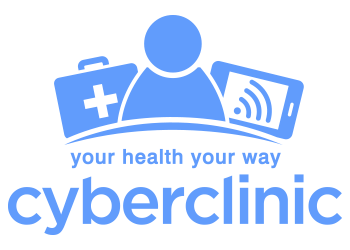 INSTRUCTIONS FOR PATIENTS – REGISTERING, BOOKING. In order for the app to work successfully you will need:To be reasonably tech-savvyHave access to a smart phoneIf you have an iPhone it needs to be iPhone 5s or newer – it has to be update 10 or more recent. If you have an Android it needs to be update 6 or more recent. Have Wifi or 4G dataIf you answered yes to all of the above, then download the Cyber Clinic appiPhone – they will need to use the App StoreAnrdoid – they will need to use Google Play Click on ‘talk about what’s bothering me’ 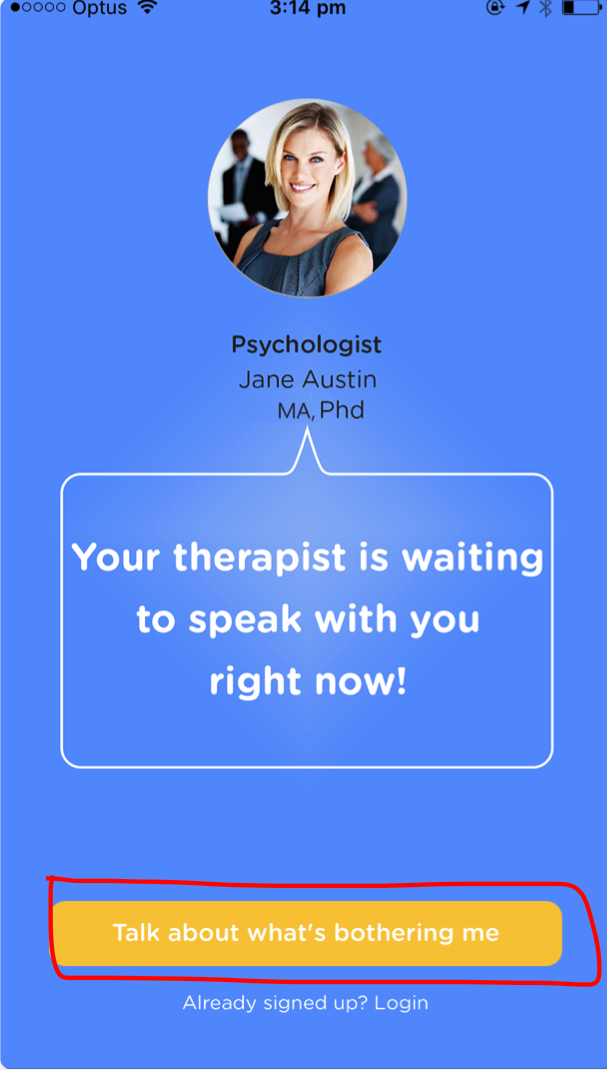 Click ‘register’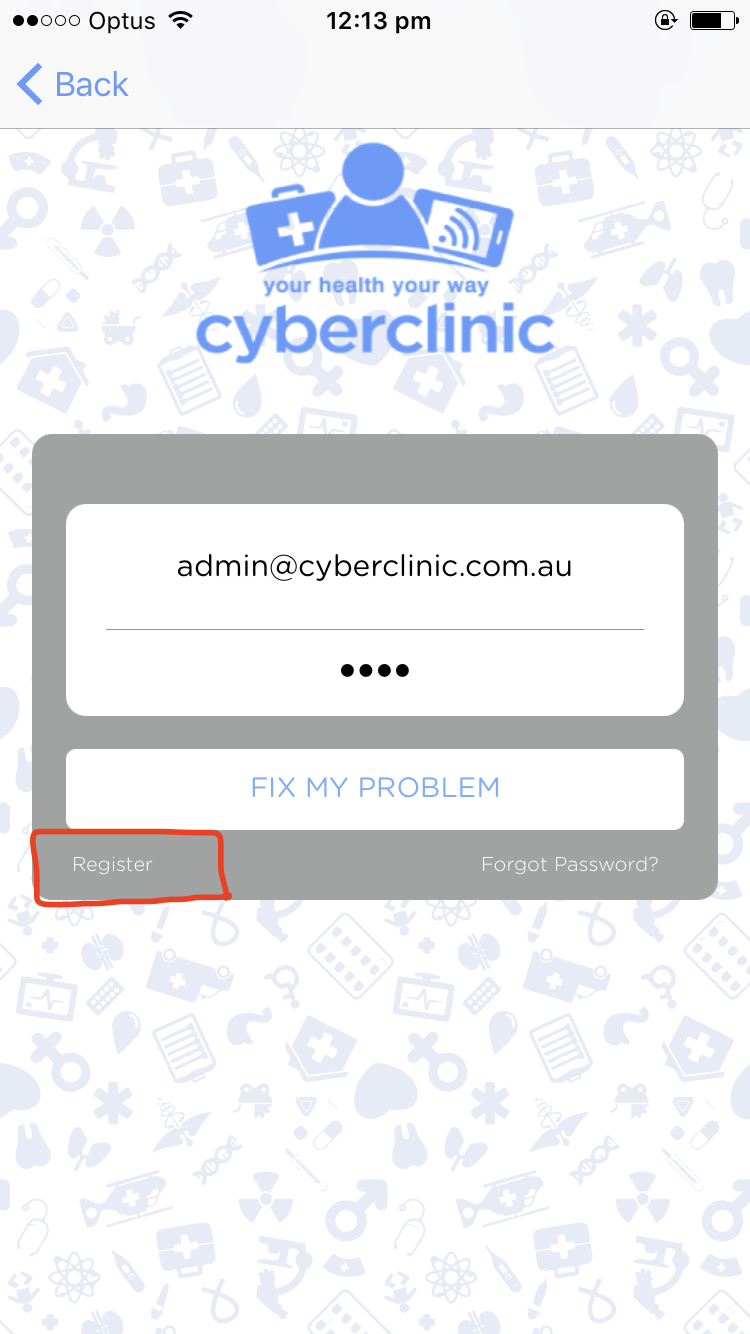 Enter in your name, email and password twice and click proceed. 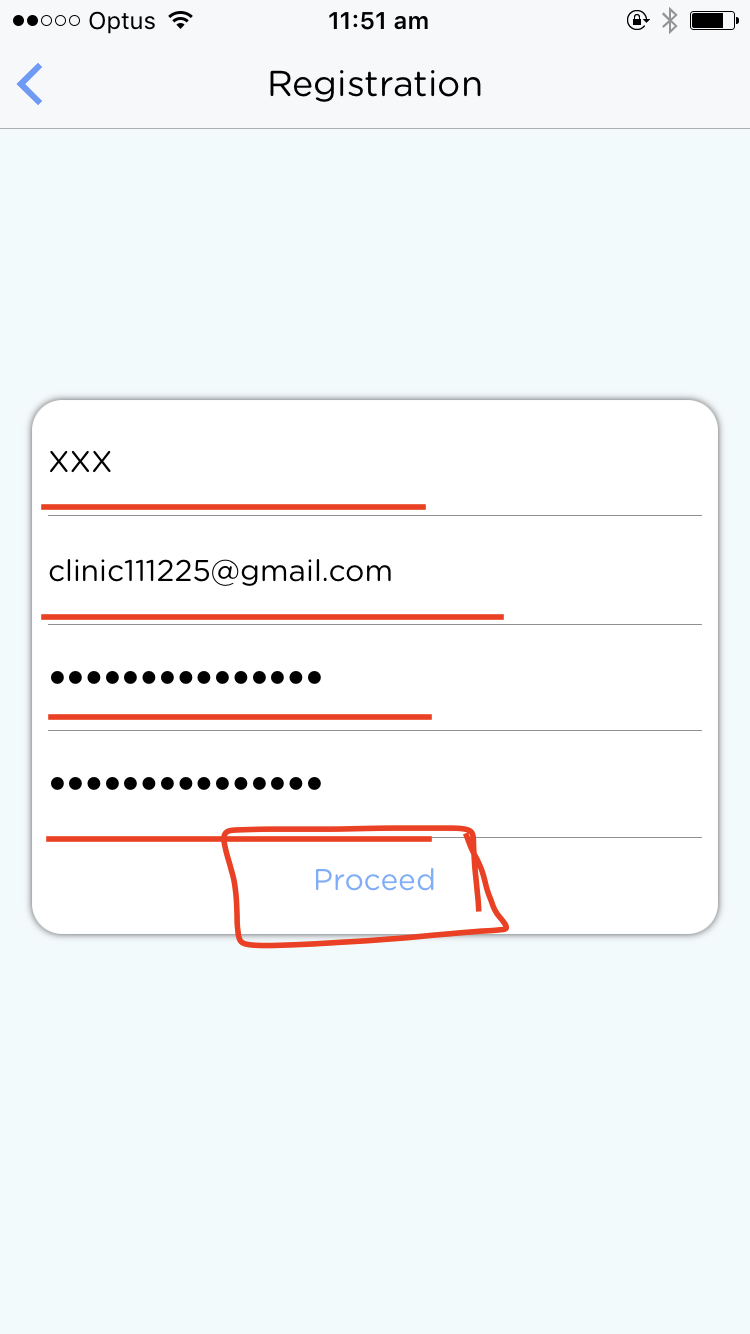 Check your email for the verification code. Enter the code and click ‘Verify’. 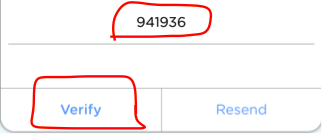 Read the Terms and Conditions, tick if you agree and click ‘proceed’Once registered you will need to do the following to BOOK AN APPOINTMENT:Click ‘Contract’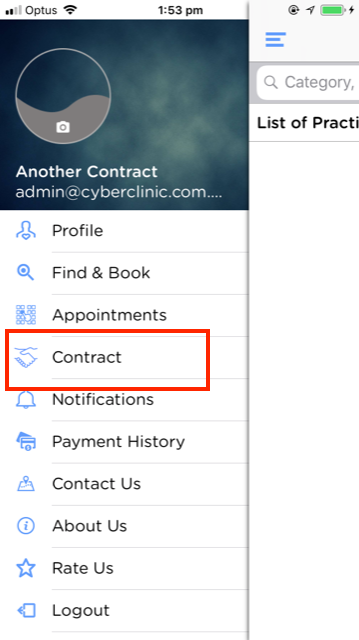 Click ‘add contract’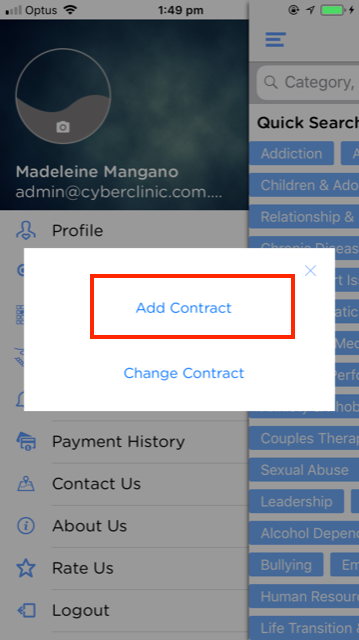 Enter in your email address, and your contract key (a code you would have gotten from the EMPHN team or your psychologist can tell you it over the phone).  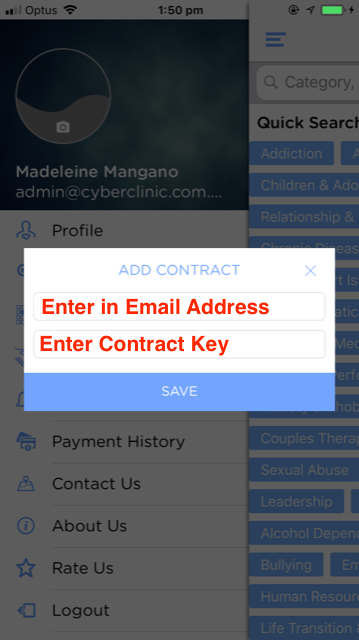 Select the practitioner which shows up on the screen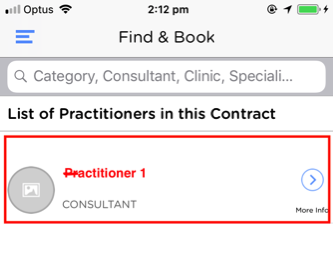 Click ‘book’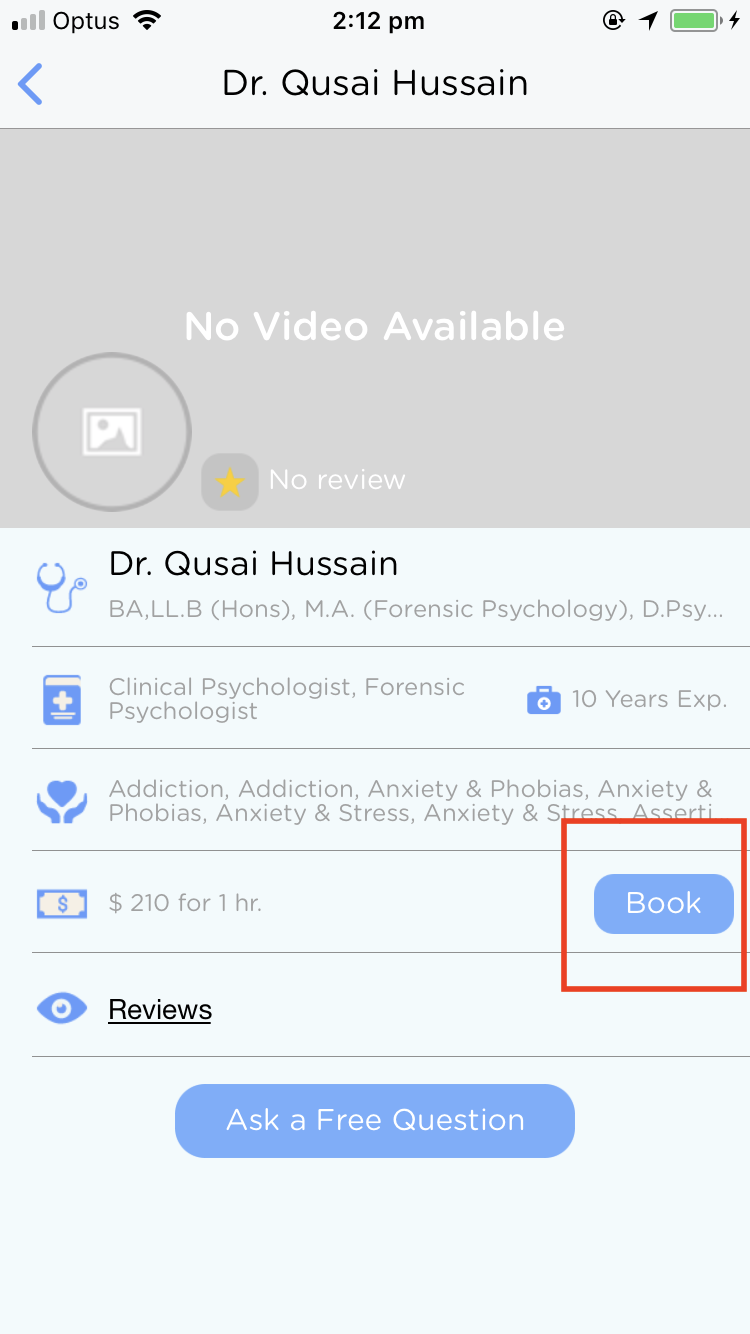 Select appointment day/ time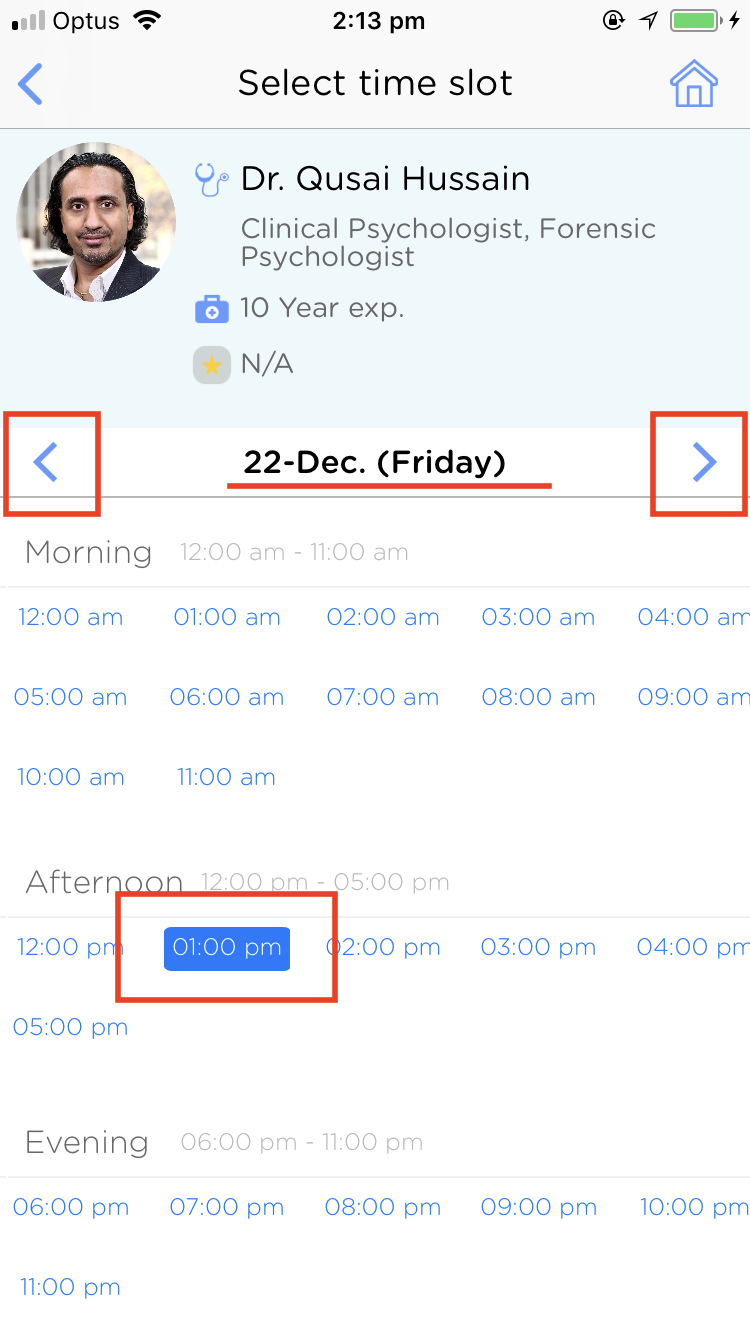 Read the consent form, tick if you agree, click ‘proceed’.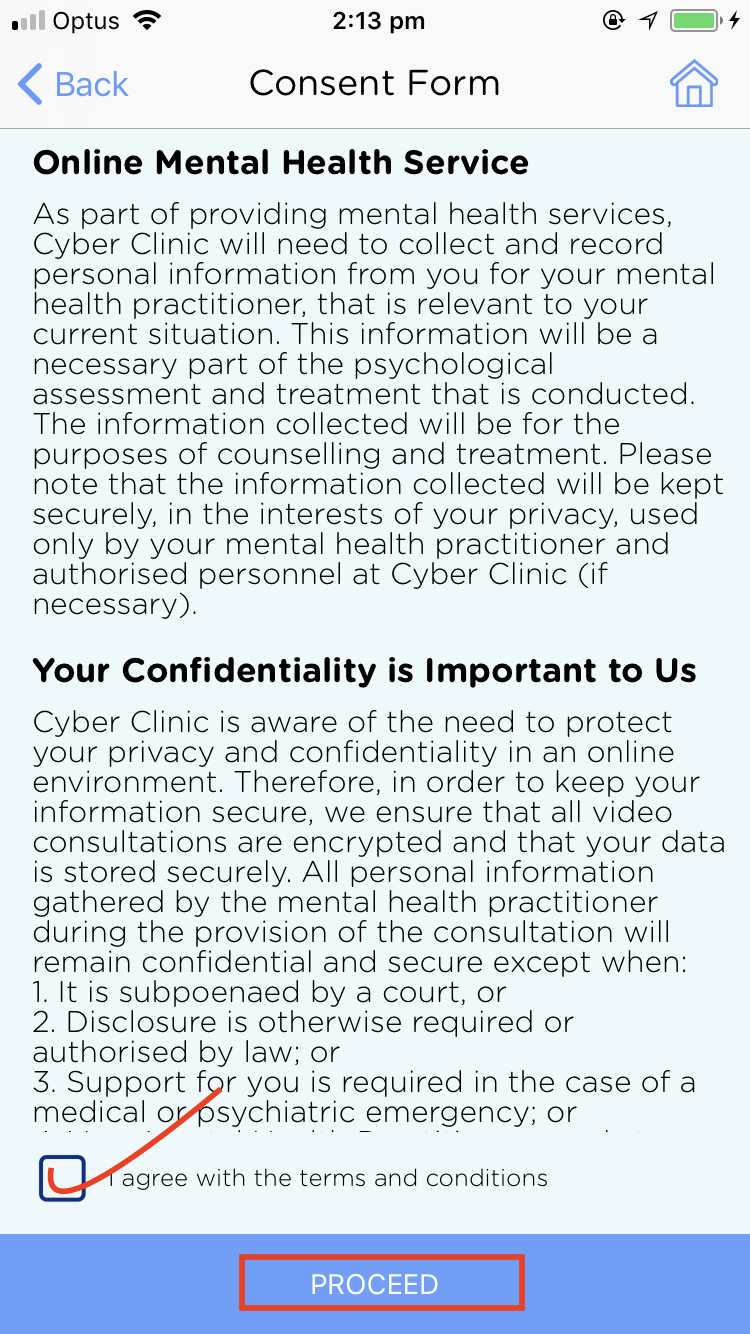 Fill out the basic info under intake form and click ‘continue’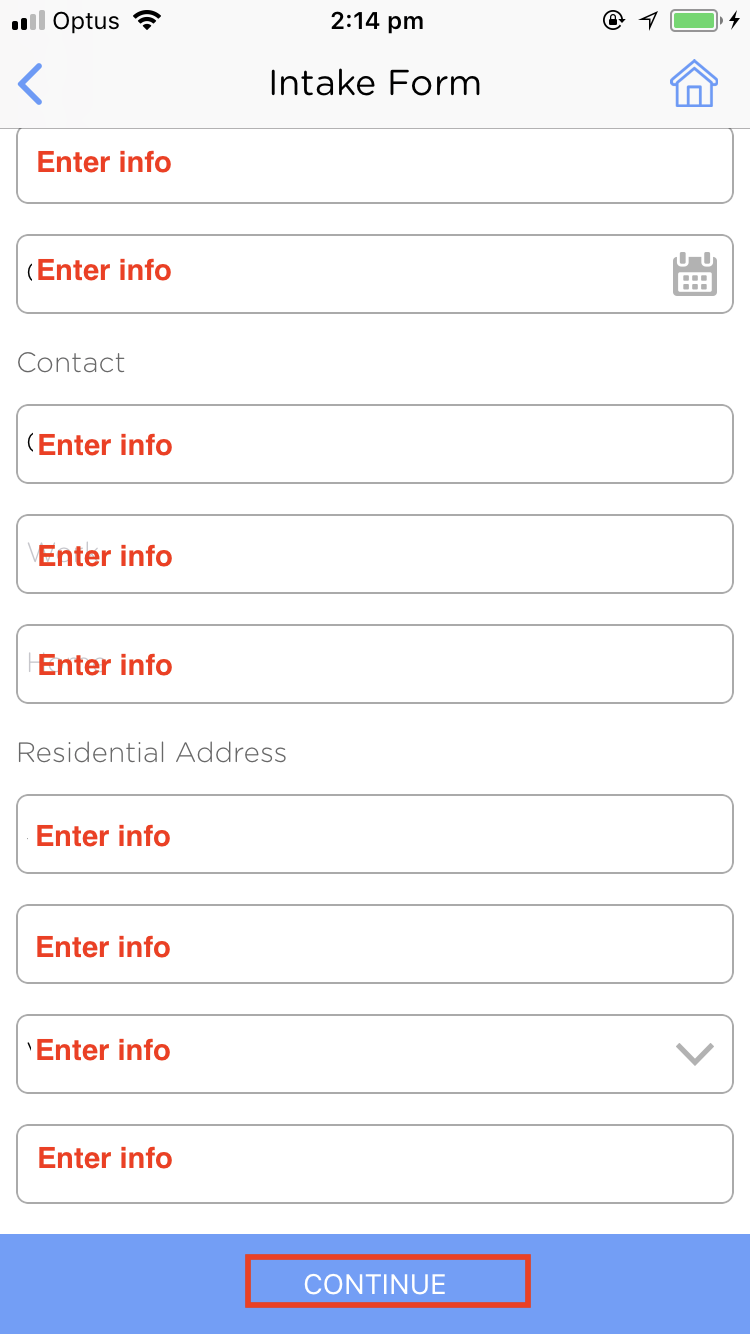 Summarise your issue E.g. Anxiety, Depression. 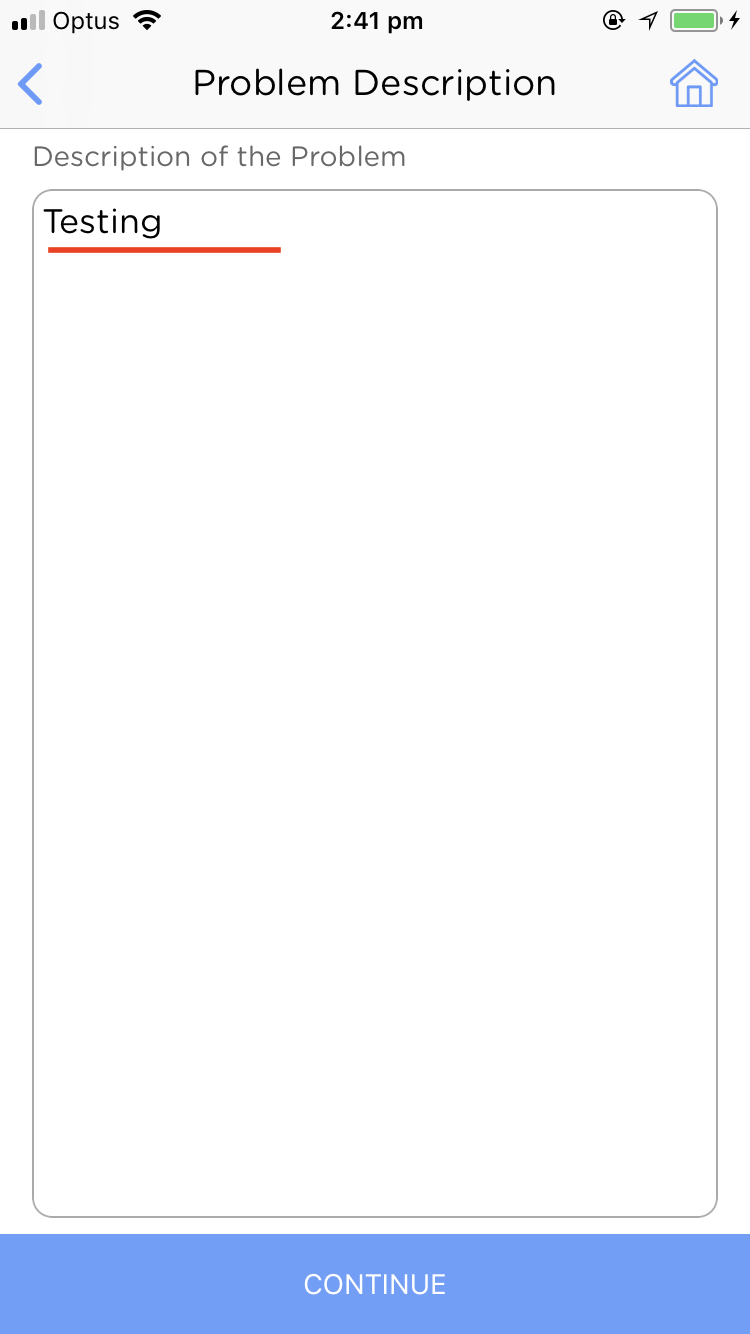 Enter in your Medicare Card details & referral details. Your psychologist can help you with any questions you have about this. 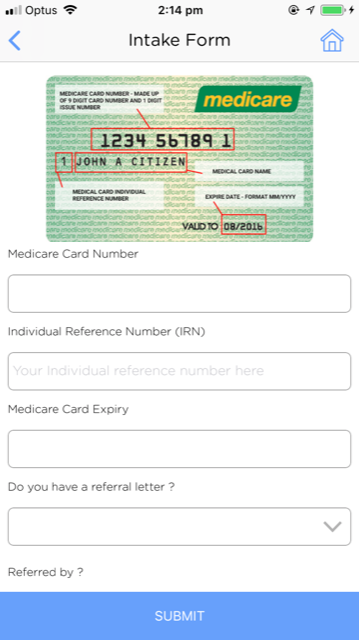 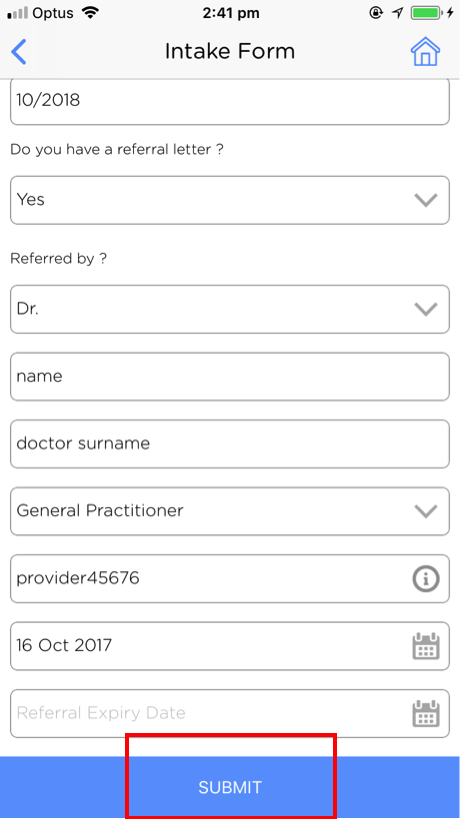 Click ‘proceed to payment’ even though they are not paying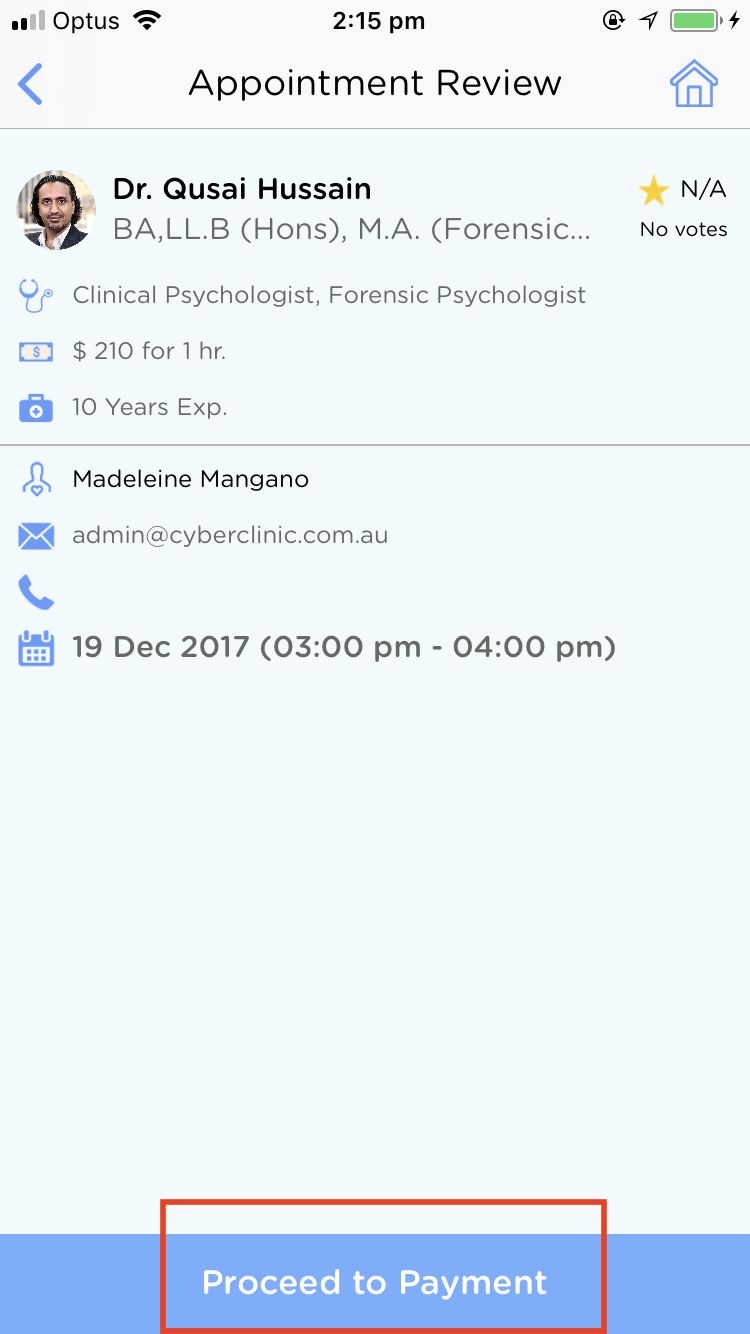 A warning will come up “your have 24 hours notice to cancel your appointment otherwise your consultation will be forfeited’ – make sure you understand this and click ‘okay’.Click ‘ok’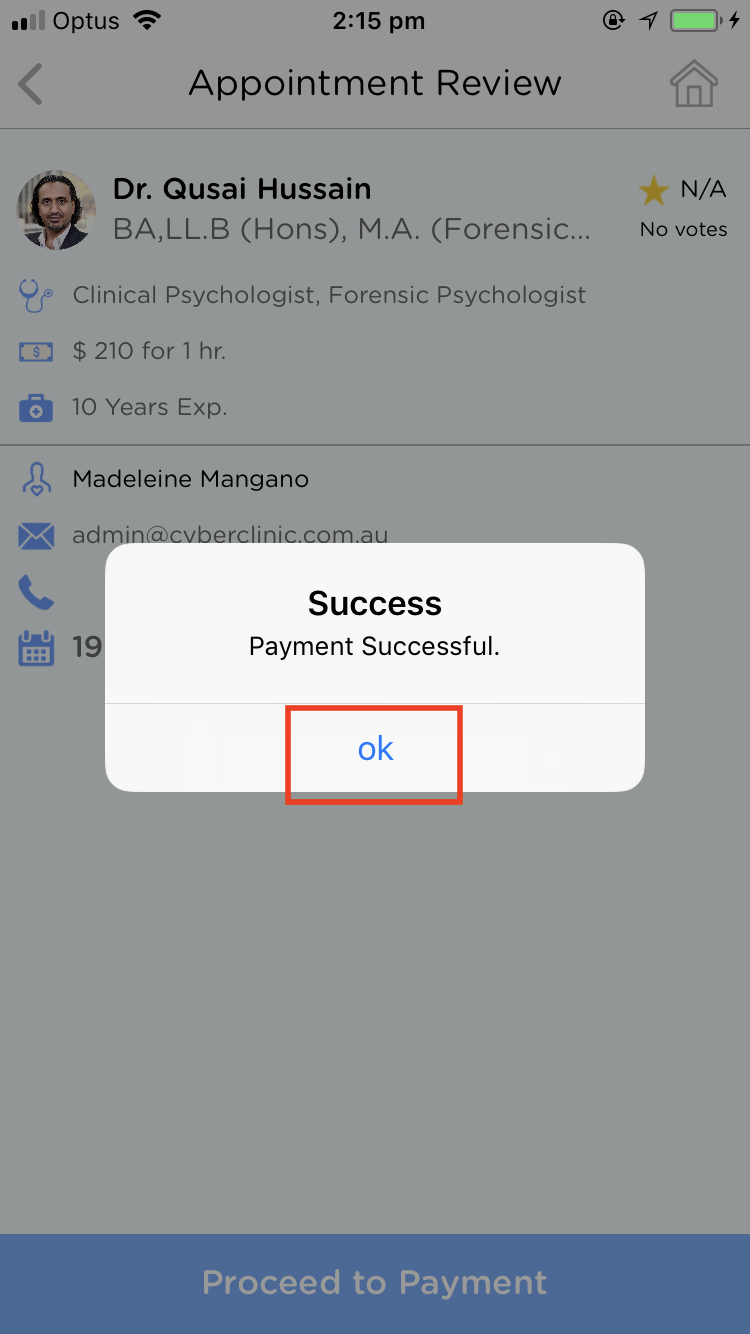 The psychologist will have to check that you have booked the appointment successfully. 